П О С Т А Н О В Л Е Н И Еот 19.01.2018 № 22 г. МайкопО признании утратившими силу отдельных постановлений    Администрации муниципального образования «Город Майкоп» В целях приведения в соответствие с Бюджетным кодексом Российской Федерации, п о с т а н о в л я ю:1. Признать утратившими силу постановления Администрации муниципального образования «Город Майкоп»:- от 28.12.2017 № 1578 «О внесении изменений в муниципальную программу «Развитие средств массовой информации в муниципальном образовании «Город Майкоп» на 2016-2019 годы»;- от 28.12.2017 № 1580 «О внесении изменений в муниципальную программу «Обеспечение жильем молодых семей на 2016-2019 годы»;- от 28.12.2017 № 1581 «О внесении изменений в муниципальную программу «Развитие общественного транспорта в муниципальном образовании «Город Майкоп» на 2016 - 2019 годы»;- от 28.12.2017 № 1582 «О внесении изменений в муниципальную программу «Адресная социальная помощь малоимущим гражданам и другим категориям граждан, находящимся в трудной жизненной ситуации,на 2016 – 2019 годы»;- от 28.12.2017 № 1583 «О внесении изменений в муниципальную программу «Обеспечение безопасности дорожного движения в муниципальном образовании «Город Майкоп» на 2016-2019 годы»;- от 28.12.2017 № 1584 «О внесении изменений в муниципальную программу «Профилактика безнадзорности и правонарушений несовершеннолетних (2016 - 2019 гг.)»;- от 28.12.2017 № 1585 «О внесении изменений в муниципальную программу «Формирование благоприятной инвестиционной среды муниципального образования «Город Майкоп» на 2016-2019 годы»;- от 28.12.2017 № 1586 «О внесении изменений в муниципальную программу «Профилактика правонарушений в муниципальном образовании 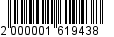 «Город Майкоп» на 2016-2019 годы»;- от 28.12.2017 № 1587 «О внесении изменений в муниципальную программу «Обеспечение малоимущих граждан жилыми помещениями по договорам социального найма в муниципальном образовании «Город Майкоп» на 2016 – 2019 годы»;- от 28.12.2017 № 1588 «О внесении изменений в муниципальную программу «Переселение граждан из жилых помещений, которые в установленном порядке признаны непригодными для проживания и ремонту и реконструкции не подлежат, из жилых помещений, признанных непригодными для проживания и расположенных в аварийных многоквартирных домах муниципального образования «Город Майкоп» на 2016-2019 годы»;- от 28.12.2017 № 1589 «О внесении изменений в муниципальную программу «Управление муниципальными финансами на 2016 – 2019 годы»;- от 28.12.2017 № 1591 «О внесении изменений в муниципальную программу «Энергосбережение и повышение энергетической эффективности в муниципальном образовании «Город Майкоп» на 2016-2019 годы»;- от 29.12.2017 № 1596 «О внесении изменений в муниципальную программу «Информатизация Администрации муниципального образования «Город Майкоп» на 2016-2019 годы»;- от 29.12.2017 № 1597 «О внесении изменений в муниципальную программу «Организация общественных работ в муниципальном образовании «Город Майкоп» на 2016-2019 годы»;- от 29.12.2017 № 1599 «О внесении изменений в муниципальную программу «Доступная среда» муниципального образования «Город Майкоп» на 2016 – 2019 годы»;- от 29.12.2017 № 1600 «О внесении изменений в муниципальную программу «О противодействии коррупции в муниципальном образовании «Город Майкоп» на 2016 - 2019 годы»;- от 29.12.2017 № 1601 «О внесении изменений в муниципальную программу «Развитие малого и среднего предпринимательства муниципального образования «Город Майкоп» на 2016 - 2019 годы»;- от 29.12.2017 № 1602 «О внесении изменений в муниципальную программу «Обеспечение деятельности и реализации полномочий Комитета по управлению имуществом муниципального образования «Город Майкоп» на 2016-2019 годы»;- от 29.12.2017 № 1603 «О внесении изменений в муниципальную программу «Развитие жилищно-коммунального, дорожного хозяйства и благоустройства в муниципальном образовании «Город Майкоп» на 2016-2019 годы»;- от 29.12.2017 № 1604 «О внесении изменений в муниципальную программу «Защита населения и территорий от чрезвычайных ситуаций, обеспечение пожарной безопасности и безопасности людей на водных объектах на территории муниципального образования «Город Майкоп» на 2016 - 2020 годы»;- от 29.12.2017 № 1605 «О внесении изменений в муниципальную программу «Развитие сельского хозяйства и регулирование рынков сельскохозяйственной продукции, сырья и продовольствия в муниципальном образовании «Город Майкоп» на 2016 - 2020 годы»;- от 29.12.2017 № 1606 «О внесении изменений в муниципальную программу «Развитие культуры муниципального образования «Город Майкоп» на 2016 – 2019 годы»;- от 29.12.2017 № 1607 «О внесении изменений в постановление Администрации муниципального образования «Город Майкоп» от 15.01.2016 № 12 «Об утверждении ведомственной целевой программы «Обеспечение комплексной административно-технической деятельности Администрации муниципального образования «Город Майкоп» и ее структурных подразделений на 2016-2019 годы»;- от 29.12.2017 № 1608 «О внесении изменений в муниципальную программу «Развитие системы образования муниципального образования «Город Майкоп» на 2016 – 2019 годы»;- от 29.12.2017 № 1609 «О внесении изменений в ведомственную целевую программу «Повышение эффективности и сбалансированности работы Управления архитектуры и градостроительства муниципального образования «Город Майкоп» на 2016-2020 годы»;- от 29.12.2017 № 1611 «О внесении изменений в муниципальную программу «Развитие территориального общественного самоуправления в муниципальном образовании «Город Майкоп» на 2016-2019 годы»;- от 29.12.2017 № 1612 «О внесении изменений в муниципальную программу «Майкоп – спортивный город» на 2016-2019 годы»;- от 29.12.2017 № 1613 «О внесении изменений в муниципальную программу «Молодежь столицы Адыгеи (2017-2019 годы)».2. Опубликовать настоящее постановление в газете «Майкопские новости» и разместить на официальном сайте Администрации муниципального образования «Город Майкоп».	3. Постановление «О признании утратившими силу отдельных постановлений Администрации муниципального образования «Город Майкоп» вступает в силу со дня его официального опубликования и распространяется на правоотношения, возникшие с 1 января 2018 г.И.о. Главы муниципального образования «Город Майкоп»                                                                           А.Л. ГетмановАдминистрация муниципального образования «Город Майкоп»Республики Адыгея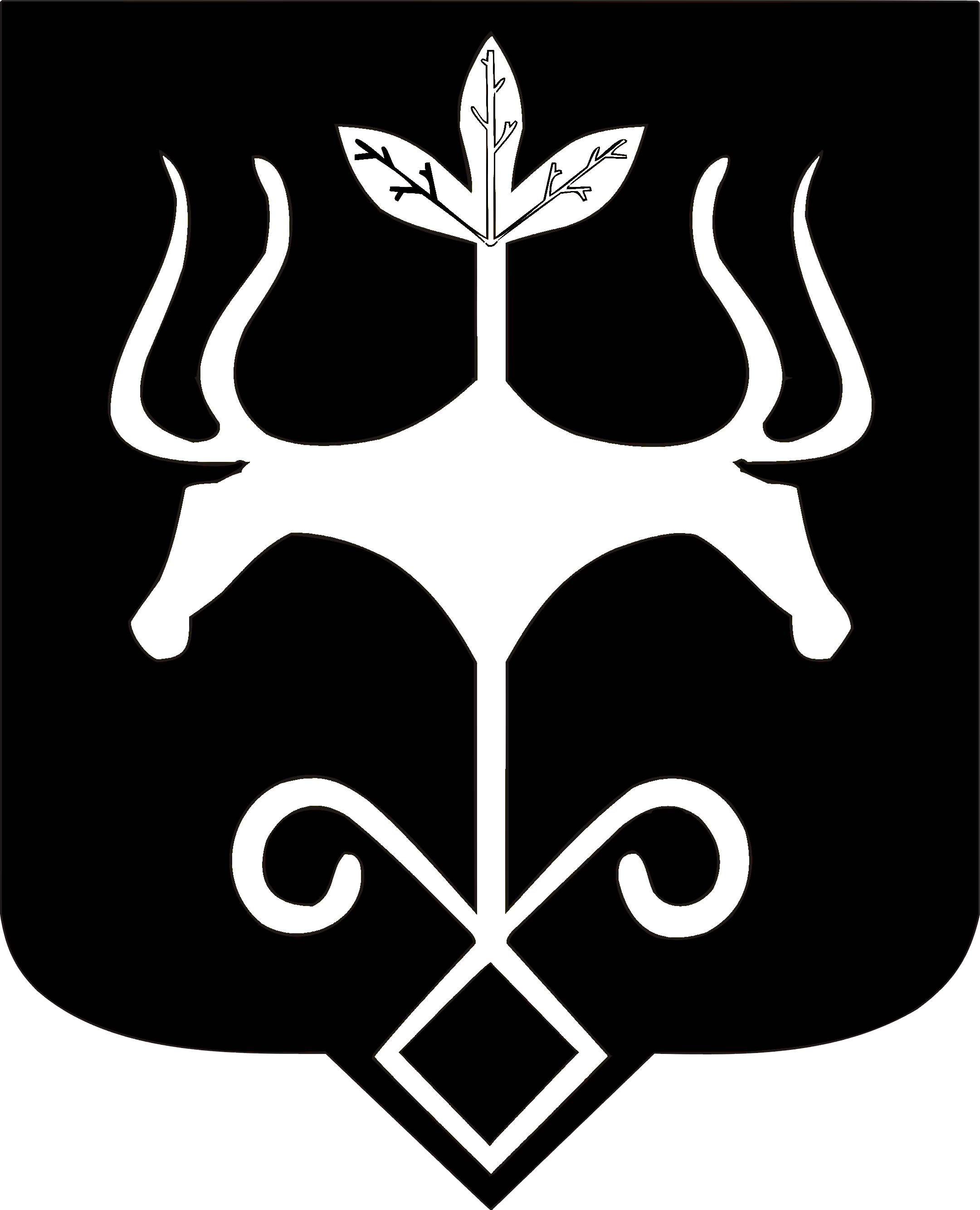 АдыгэРеспубликэммуниципальнэ образованиеу
«Къалэу Мыекъуапэ» и Администрацие